Planning Stage Foot Plus 2018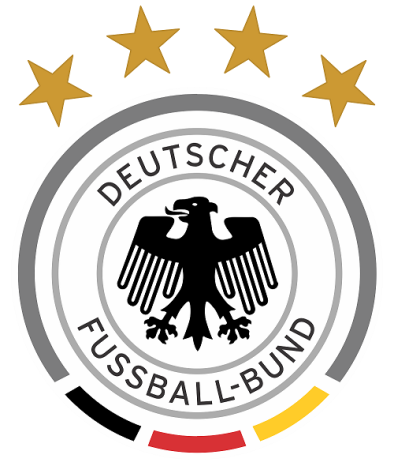 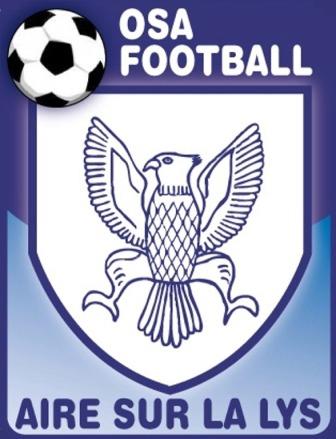 Groupe ALLEMAGNELundiMardiMercredi JeudiVendrediMatinPerfectionnement Technique sur le thème des « Passes »(Salle BERTON)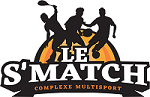 Perfectionnement Technique sur le thème des « Tirs » (Stade Maracana)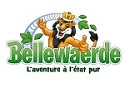 Perfectionnement Technique sur le thème des « Contrôles » (Stade Maracana)RepasRepasRepasRepasAprès-midiAprès-midi FESTIF(Stade de France)Perfectionnement Technique sur le thème des « Dribbles »(Stade Maracana)Action PEF Biathlon Arbitrage (Stade Maracana)World Cup in RUSSIAGoûterGoûterGoûterGoûter